Solve the following:The vertices of a cube are …….. in number.46812The vertices of a cone are …….. in number.1623The faces of a triangular prism are ……. in number.(a)	4(b)	5(c)	6(d)	None of theseThe faces in a triangular pyramid or tetrahedron are …….. in number.(a)	4(b)	5(c)	6(d)  None of these The edges of a triangular prism are ….. in number.(a)	6(b)	8(c)	9(d)	12The faces of a square prism are …… in number. (a)	6(b)	8(c)	4(d)	5The corners of a solid shape are called its ………..(a)	vertices(b)	edges(c)	faces(d)	net 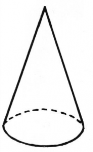 Name the solid in the given figure (a)	cylinder(b)	cone(c)	sphere(d)	cuboid